Application for Tutorial Presentation IEEE-IAS 2016 Annual Meeting 02-06 October 2016Portland, OR, USAIf you are interested in presenting a tutorial at the IEEE-IAS 2016 Annual Meeting, please complete and submit this application.  Note that the deadline for submission is 15 April 2016. If you have any questions, please contact Joe Sottile at jsottile@ieee.org.  Review the form before starting the application process to ensure that you have all of the necessary information, including the Technical Committee sponsoring your tutorial, before starting the application process.  (If no Technical Committee is sponsoring your tutorial, enter “None” in the appropriate part of the application.)  Failure to provide all requested information may result in your proposal being removed from consideration.Honorarium Policy: An Honorarium of $500 will be provided for a four-hour tutorial.  An Honorarium of $1000 will be provided for an eight-hour tutorial.There is no travel, conference registration, or lodging reimbursement for presenting a tutorial.  You are not required to register for the conference if your sole purpose for going to the conference is to present your tutorial. Please email your completed application to jsottile@ieee.org.Thank you.  Tutorial Organizer InformationTutorial DetailsTutorial Abstract (250 or less words)Tutorial Author InformationPresenter 1 Bio (~150 Words)Presenter 2 Bio (~150 Words)Presenter 3 Bio (~150 Words)Presenter 4 Bio (~150 Words)Any Special Requests?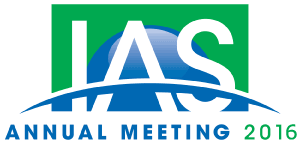 INDUSTRY APPLICATIONS SOCIETY Tutorial NameSponsoring Technical CommitteeTutorial OrganizerTutorial Organizer AffiliationTutorial Organizer emailTutorial Organizer PhoneRequested LengthExpected AttendanceHas the material been presented before?If presented before, what was the attendance Presenter 1 NamePresenter 1 AffiliationPresenter 1 emailPresenter 2 NamePresenter 2 AffiliationPresenter 2emailPresenter 3  NamePresenter 3 AffiliationPresenter 3  emailPresenter 4 NamePresenter 4 AffiliationPresenter 4 email